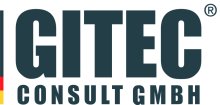 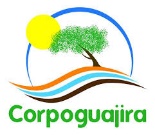 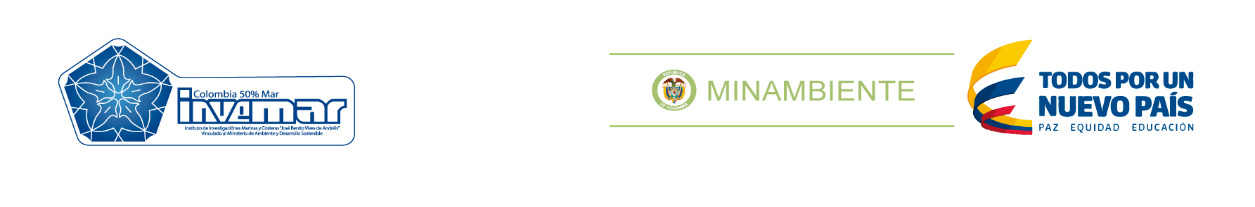 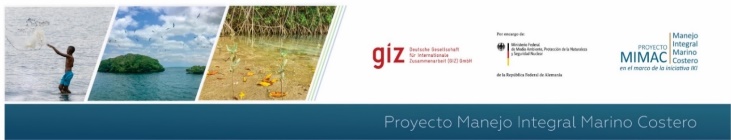 CURSO DE CAPACITACIÓN PARA EL MANEJO DE ZONAS MARINAS Y COSTERASMODULO 4: Gestión Integrada de AMPs en el contexto de la Alta Guajira.TEMA: Generalidades sobre sostenibilidad financiera de AMPs.EJERCICIO AUTÓNOMOCURSO DE CAPACITACIÓN PARA EL MANEJO DE ZONAS MARINAS Y COSTERASMODULO 4: Gestión Integrada de AMPs en el contexto de la Alta Guajira.TEMA: Generalidades sobre sostenibilidad financiera de AMPs.EJERCICIO AUTÓNOMOCURSO DE CAPACITACIÓN PARA EL MANEJO DE ZONAS MARINAS Y COSTERASMODULO 4: Gestión Integrada de AMPs en el contexto de la Alta Guajira.TEMA: Generalidades sobre sostenibilidad financiera de AMPs.EJERCICIO AUTÓNOMONombre del ejercicio:Nociones básicas de sostenibilidad financiera de Áreas ProtegidasNociones básicas de sostenibilidad financiera de Áreas ProtegidasDescripción del ejercicio:Tomar de referencia el texto Estrategia de Sostenibilidad Financiera de Parques Nacionales Naturales de Colombia – 2018¿Cuáles son los escenarios planteados por PNN para el cálculo de brecha financiera y cuáles sus características? ¿Por qué cree que se plantean estos 3 escenarios?¿Cuáles son los tres mecanismos financieros que más generan recursos a PNN?Escoja uno de los mecanismos financieros propuestos en la Tabla 6 por PNN y explique si considera viable o no el instrumento desde los siguientes criterios (sustente su respuesta):¿Considera que se cuenta con la información necesaria para aplicarlo o requiere de algo más?¿Considera que se tiene la capacidad institucional para aplicarlo o que requeriría?¿Es un instrumento de fácil recaudo?¿Cree que el actor al que va dirigido el instrumento estará dispuesto a hacer el pago adicional?Tomar de referencia el texto Estrategia de Sostenibilidad Financiera de Parques Nacionales Naturales de Colombia – 2018¿Cuáles son los escenarios planteados por PNN para el cálculo de brecha financiera y cuáles sus características? ¿Por qué cree que se plantean estos 3 escenarios?¿Cuáles son los tres mecanismos financieros que más generan recursos a PNN?Escoja uno de los mecanismos financieros propuestos en la Tabla 6 por PNN y explique si considera viable o no el instrumento desde los siguientes criterios (sustente su respuesta):¿Considera que se cuenta con la información necesaria para aplicarlo o requiere de algo más?¿Considera que se tiene la capacidad institucional para aplicarlo o que requeriría?¿Es un instrumento de fácil recaudo?¿Cree que el actor al que va dirigido el instrumento estará dispuesto a hacer el pago adicional?Tiempo de dedicación:1.5 horas1.5 horasFecha de entrega o sometimiento:10 de septiembre de 202010 de septiembre de 2020Material o información de apoyo para el desarrollo de los ejercicios (documentos, artículos, videos, presentaciones, etc.)Nombre del material o información de apoyo.Link o medio en el cual se puede descargar u obtener.Material o información de apoyo para el desarrollo de los ejercicios (documentos, artículos, videos, presentaciones, etc.)Estrategia de Sostenibilidad Financiera de Parques Nacionales Naturales de Colombia – 2018 3ra versiónAdjunto